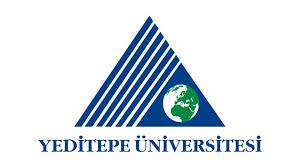 YEDİTEPE ÜNİVERSİTESİSAĞLIK BİLİMLERİ FAKÜLTESİFİZYOTERAPİ VE REHABİLİTASYON BÖLÜMÜEĞİTİM KOMİSYONUYETKİ VE SORUMLULUK YÖNERGESİYetkiler: 
1. “Yeditepe Üniversitesi Lisans Eğitim ve Öğretim Yönetmeliği” doğrultusunda, üniversitemizin, fakültemizin ve bölümümüzün misyon ve vizyonunu göz önünde bulundurularak müfredat programının değerlendirilip iyileştirilmesinden ve online eğitim süreçlerinin takibinden sorumlu komisyondur.Görev ve Sorumluluklar: 
Bölümün eğitim amaçlarını iç ve dış paydaş görüşleri raporlarını değerlendirerek ihtiyaçlar doğrultusunda gerekli durumlarda güncellemek.Program amaçlarını her dört yılda bir dış paydaş görüşlerini alarak değerlendirmek ve sonuçları gerekli hallerde program amaçlarının güncellemenmesi için bölüm akademik kuruluna iletmek.Eğitim programını Güz ve Bahar döneminde Üniversitenin dijital eğitim-öğretim faaliyetleri ile ilgili aldığı kararları da göz önünde bulundurarak planlanmak.Eğitim planında yer alan derslerin öğrenme çıktı sonuçlarının değerlendirmek ve Bölüm Kurulu’na raporlamak.Eğitim planında yer alan derslerin revizyonu gerektiğinde bu derslerin içerik oluşturma süreçlerini yönetmek.Eğitim kalitesinin geliştirilmesine yönelik olarak eğitim planının uygulama yöntemleri ile ilgili önerilerde bulunmak.Yatay geçiş, dikey geçiş, sağlık alanında lisans tamamlama ile kayıt yaptıran öğrencilerin akademik danışmanları tarafından yapılmış ders muafiyet ve intibaklarının belirlenmesi.Diploma denklik işlemleri veya yurt dışı yükseköğretim programlarına başvuruları nedeniyle belge talebinde bulunan öğrencilerin evraklarını incelemek ve görüş bildirmek.Güz ve Bahar dönemi başlamadan iki hafta öncesinde olacak şekilde en az iki kere ve gerektiğinde toplantı yapmak, kararlar almak ve uygulanmasını takip etmek.Komisyonda alınan kararları Üniversitemizin elektronik veri yönetim sistemi (EDYS) sistemi üzerinden Bölüm Başkanlığı’na bildirmek.